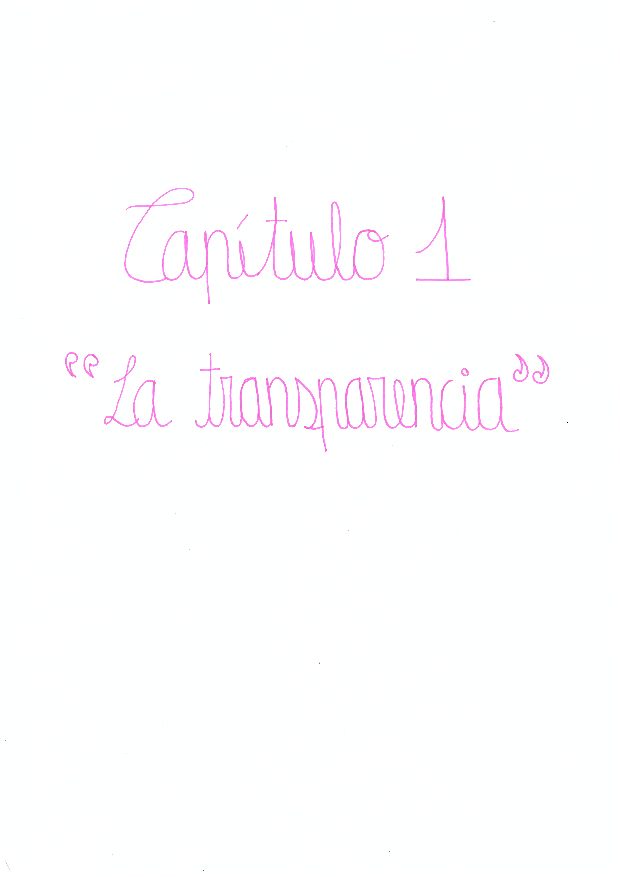 Trabajo realizado por:Irene Sordo MartínezMalena Fernanda Ana Luisa VincesMaría Paz Sánchez GómezMaristas-La Sagrada Familia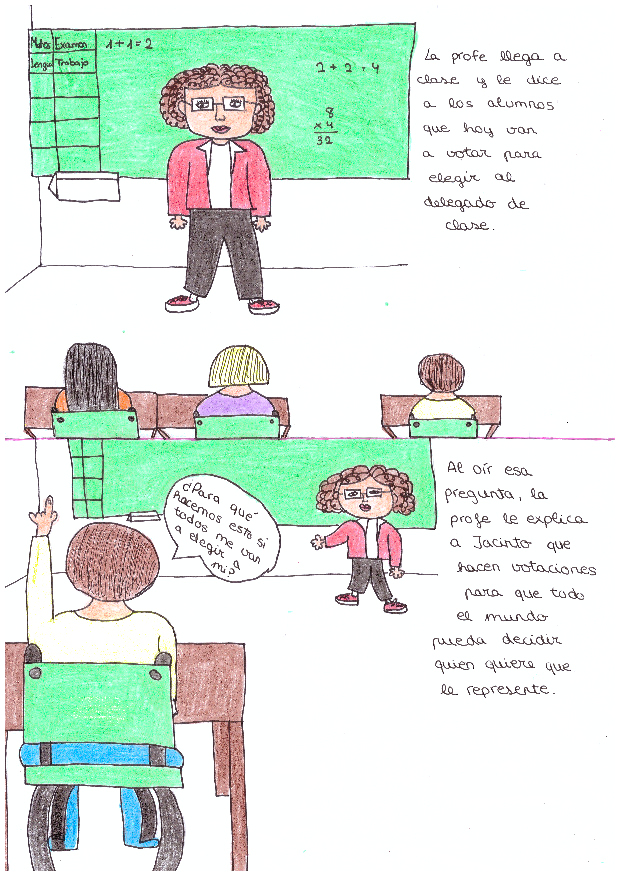 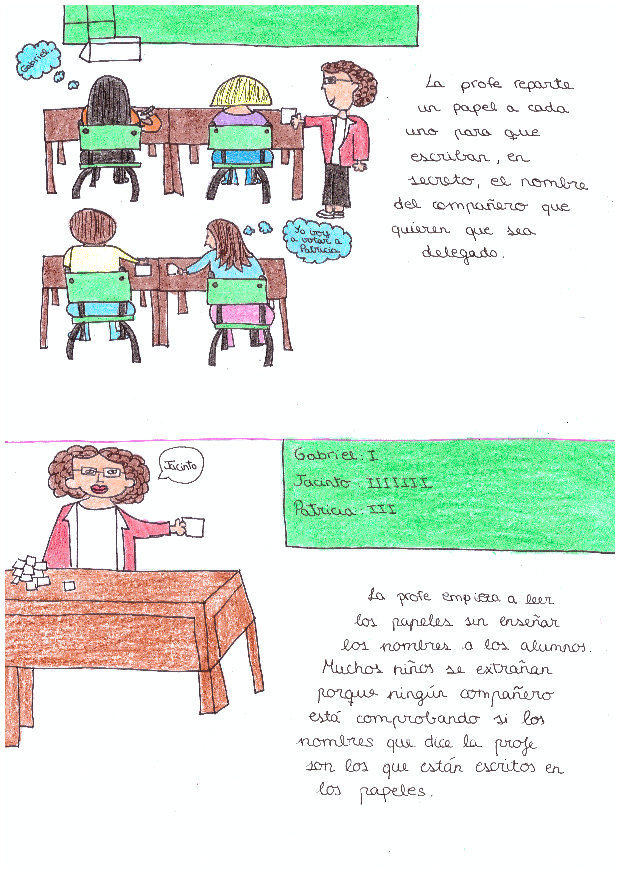 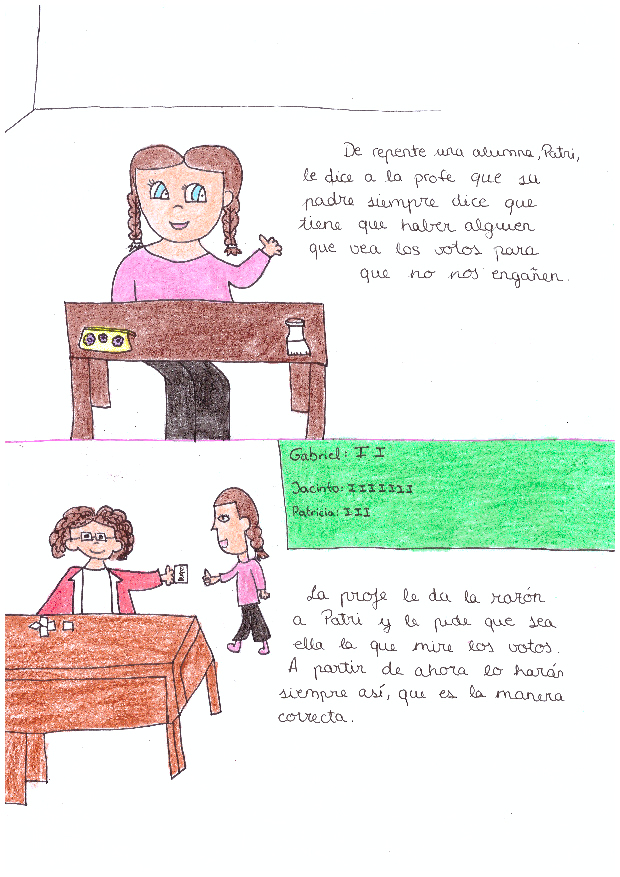 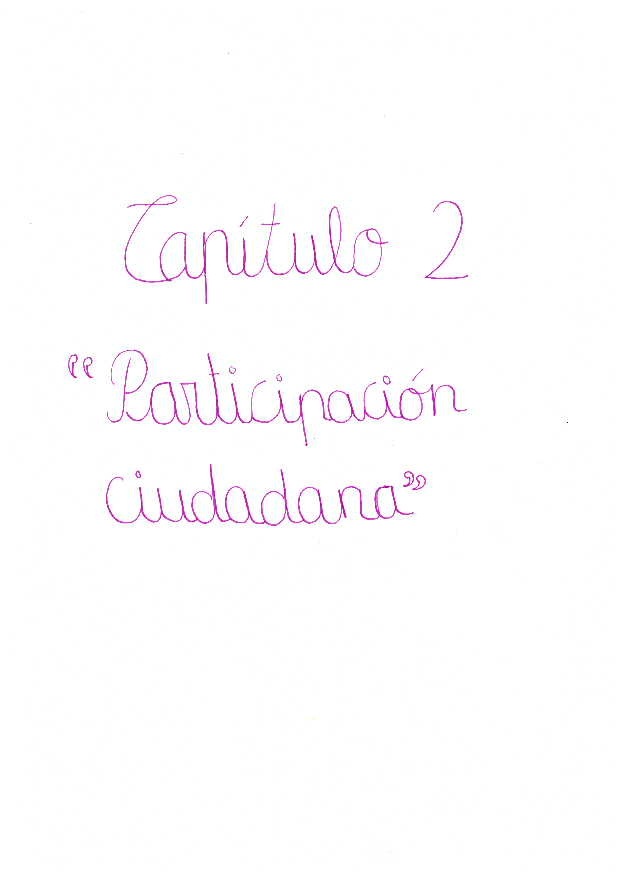 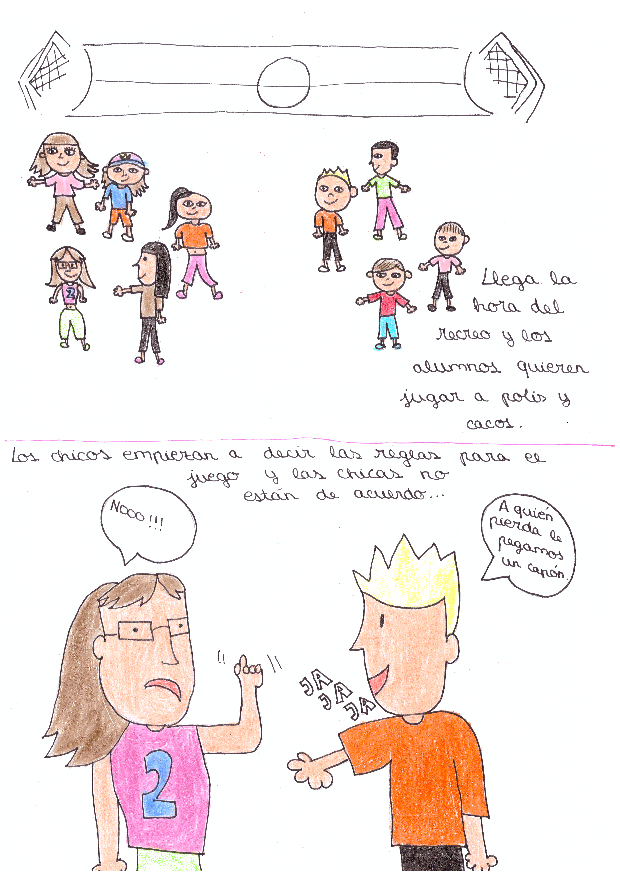 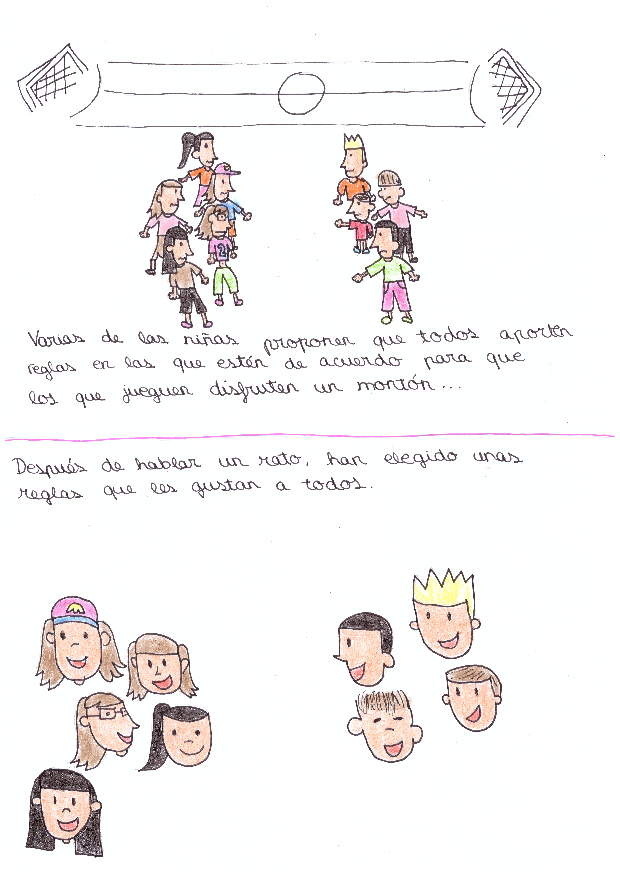 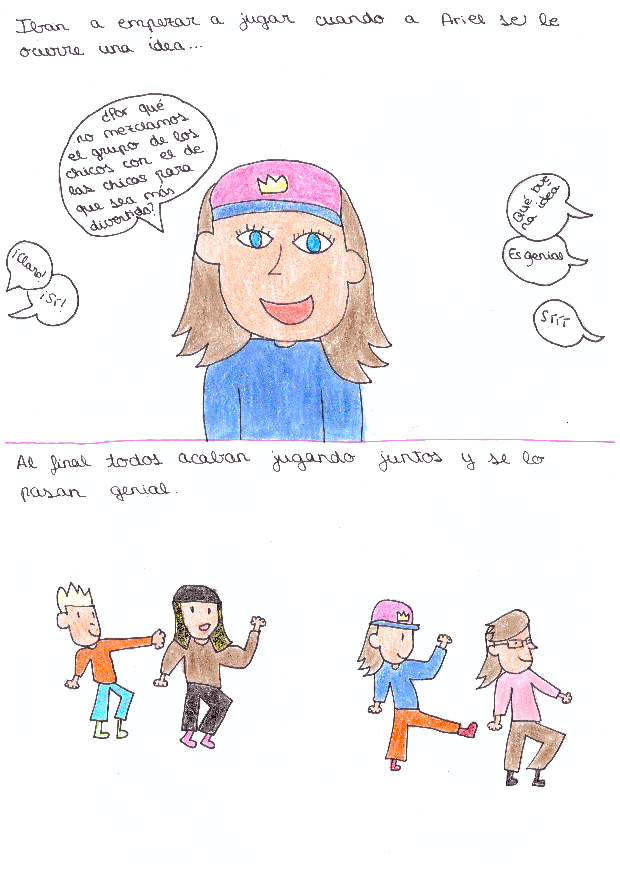 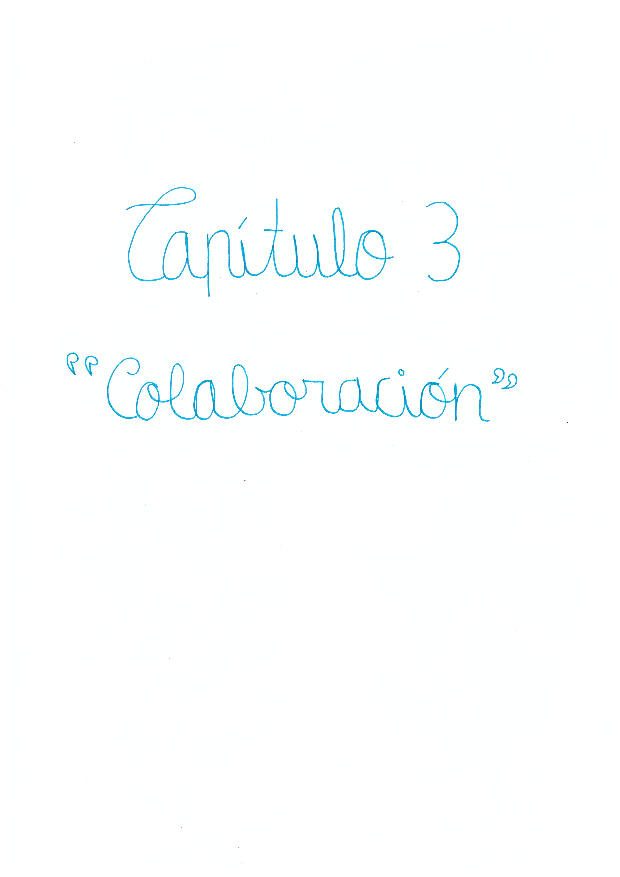 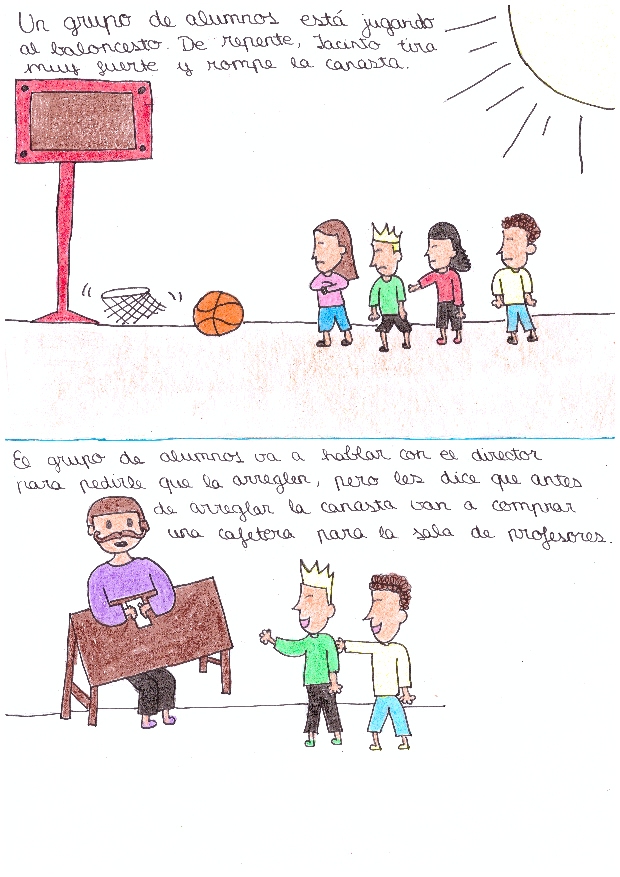 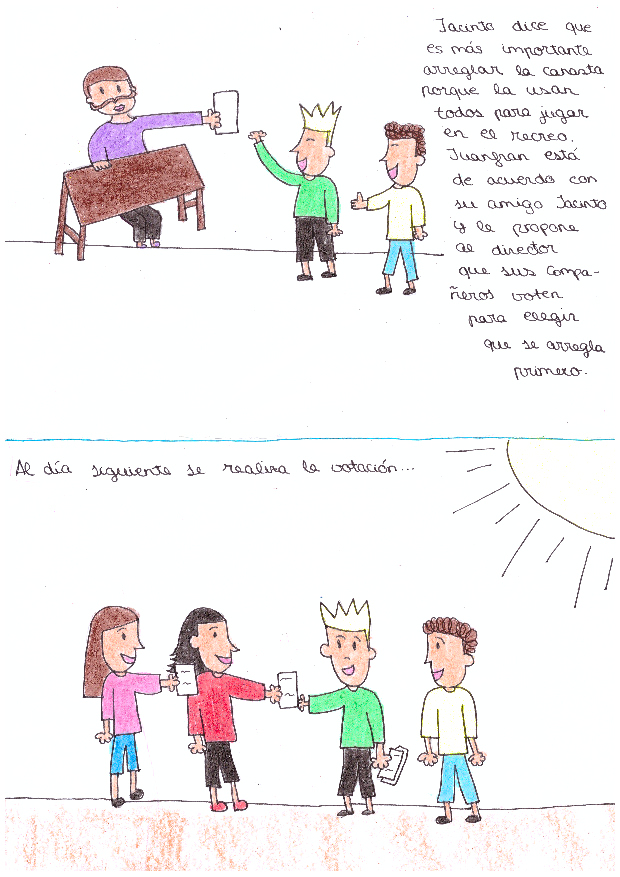 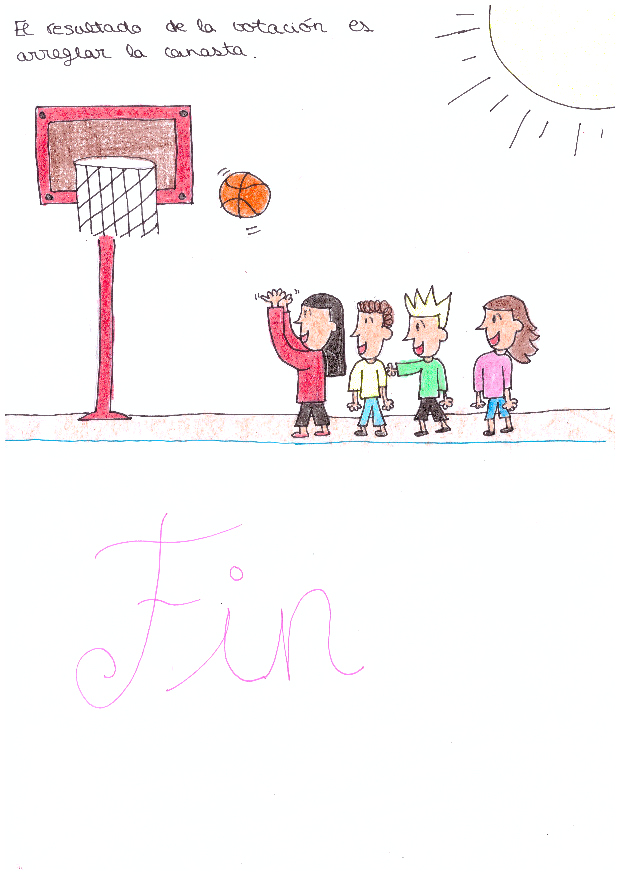 